Publicado en Sevilla el 08/11/2018 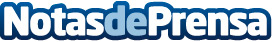 Más de 400 representantes de la vida económica y social celebran con DETEA su 30 AniversarioEn una emotiva gala, se repasó la trayectoria de la compañía, que tras tres décadas de vida, se ha convertido en referencia en la realización de grandes proyectos y en la transformación digital en el sector de la construcciónDatos de contacto:30 aniversario de la compañía DETEA636 767 606Nota de prensa publicada en: https://www.notasdeprensa.es/mas-de-400-representantes-de-la-vida-economica Categorias: Inmobiliaria Andalucia E-Commerce Construcción y Materiales Digital http://www.notasdeprensa.es